OFFICER DECISION REPORT – TRAFFIC REGULATION ORDER (TRO) INFORMAL CONSULTATION (Cabinet Member for Transport)PREPARED BY: Traffic Management Team, Highways and Traffic Group1.	DELEGATIONThe delegation to be exercised in this report is contained within Part 3, Section 4 of the Constitution under the Delegation of Functions to Officers, as follows: For the purposes of this report, the Director of Place Management holds the delegated power to make, amend or revoke any Orders.2.	LEGAL AUTHORITYThis proposal is made in accordance with the Road Traffic Regulation Act 1984, which under Section 1 provides, generally, for Orders to be made for the following reasons, and in the case of this report specifically for the reason(s) shown below:3. 	PROPOSALTo introduce a 7.5t weight limit restriction on Old Newbridge Hill, Bath from its junction with Newbridge Hill heading in a south westerly direction to its junction with Newbridge Road. 4.	BACKGROUNDOld Newbridge Hill is a residential road with one business (Newbridge Auto Centre) at the southern end. There is currently a 7.5 Heavy Goods Vehicle weight limit restriction on Old Newbridge Hill which only applies to traffic travelling in a north easterly direction, from Newbridge Road to Newbridge Hill. It is considered appropriate that the weight limit is operational in both directions, having due regard for the nature of the road.    5.	SOURCE OF FINANCEThe proposal is included in the 2023/24 Transport Improvement Programme.6. 	CONSULTATION REQUIREMENTThe proposal requires informal consultation with the Chief Constable, Ward Members, and the Cabinet Member for Highways. PROPOSAL APPROVED FOR INFORMAL CONSULTATION WITH THE CHIEF CONSTABLE AND WARD MEMBERS.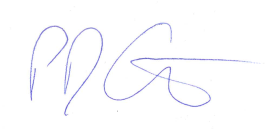 Paul Garrod								Date: 20th June 2023Traffic Management and Network Manager7. 	COMMENTS RECEIVED TO DATEChief ConstableNo objections to the proposal.Ward MembersCllr Samantha Kelly – No comment.Cllr Michelle O'Doherty – No comment. Cabinet MemberCllr Manda Rigby – No comment. 8.	RECOMMENDATIONAs no significant objections and/or comments have been received following the informal consultation described above, the formal Traffic Regulation Order process (the public advertisement of the proposals) should be progressed.Paul Garrod								Date: 3rd July 2023Traffic Management and Network Manager9.	DECISIONAs the officer holding the above delegation, I approve the progression of this Traffic Regulation Order.In taking this decision, I confirm that due regard has been given to the Council’s public sector equality duty, which requires it to consider and think about how its policies or decisions may affect people who are protected under the Equality Act.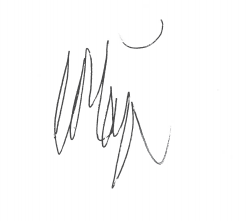 Chris Major			                  Date: 04/07/2023Director for Place ManagementTITLE OF REPORT:       PROPOSAL: SCHEME REF No:      REPORT AUTHOR:Old Newbridge Hill, Bath7.5t Heavy Goods Vehicle weight limit 23-013Gina West Section AThe Chief Executive, Strategic Directors, Divisional Directors and Heads of Service have delegated power to take any decision falling within their area of responsibility….”Section BWithout prejudice to the generality of this, Officers are authorised to:serve any notices and make, amend or revoke any orders falling within his/her area of responsibility.Section D9An Officer to whom a power, duty or function is delegated may nominate or authorise another Officer to exercise that power, duty or function, provided that Officer reports to or is responsible to the delegator.(a)for avoiding danger to persons or other traffic using the road or any other road or for preventing the likelihood of any such danger arising, or(b)for preventing damage to the road or to any building on or near the road, or(c)for facilitating the passage on the road or any other road of any class of traffic (including pedestrians), or(d)for preventing the use of the road by vehicular traffic of a kind which, or its use by vehicular traffic in a manner which, is unsuitable having regard to the existing character of the road or adjoining property,X(e)(without prejudice to the generality of paragraph (d) above) for preserving the character of the road in a case where it is specially suitable for use by persons on horseback or on foot, or(f)for preserving or improving the amenities of the area through which the road runs, or(g)for any of the purposes specified in paragraphs (a) to (c) of subsection (1) of section 87 of the Environment Act 1995 (air quality)